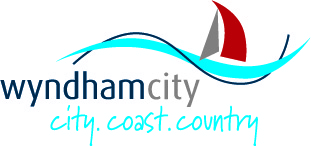 2020 REQUEST FOR EDUCATOR SUPPORT - INDIVIDUAL CHILDTo access this service children must be 3 years or older before 30 April 2020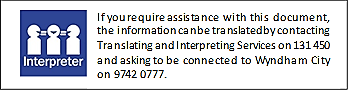   The educator(s) must be available to meet during a mutually agreed time.Please contact the Wyndham City PSFO Service on 9742 8199 if you have any questions about this form.Send completed forms and any supporting documentation by email to:  psfo.service@wyndham.vic.gov.auOr post to:  PSFO Administration, Wyndham City, PO Box 197, Werribee VIC 3030CLIENT SECTIONCLIENT SECTIONCLIENT SECTIONCLIENT SECTIONSERVICE INFORMATIONSERVICE INFORMATIONSERVICE INFORMATIONSERVICE INFORMATIONName of Centre:Phone:Address:Suburb:Contact email:Educator 1 - Name:Position:Educator 2 - Name:Position:Educator 3 - Name:Position:Please provide attendance times for the child you are requesting support with Please provide attendance times for the child you are requesting support with Please provide attendance times for the child you are requesting support with Please provide attendance times for the child you are requesting support with Please provide attendance times for the child you are requesting support with Please provide attendance times for the child you are requesting support with Please provide attendance times for the child you are requesting support with Please provide attendance times for the child you are requesting support with Please provide attendance times for the child you are requesting support with Please provide attendance times for the child you are requesting support with Please provide attendance times for the child you are requesting support with Please provide attendance times for the child you are requesting support with Please provide attendance times for the child you are requesting support with Please provide attendance times for the child you are requesting support with Please provide attendance times for the child you are requesting support with Please provide attendance times for the child you are requesting support with ExampleMondayMondayMondayTuesdayTuesdayWednesdayWednesdayThursdayThursdayThursdayFridayFridayStartStartStart9.00EndEndEnd3.30Group Name/ColourGroup Name/ColourGroup Name/ColourGroup Name/ColourEducator Planning (day/time)Educator Planning (day/time)Educator Planning (day/time)Educator Planning (day/time)Please tell us the best day and time of the week to make contactPlease tell us the best day and time of the week to make contactPlease tell us the best day and time of the week to make contactPlease tell us the best day and time of the week to make contactPlease tell us the best day and time of the week to make contactPlease tell us the best day and time of the week to make contactPlease tell us the best day and time of the week to make contactPlease tell us the best day and time of the week to make contactIs this child attending your funded 4 year old program?Is this child attending your funded 4 year old program?Is this child attending your funded 4 year old program?Is this child attending your funded 4 year old program?Is this child attending your funded 4 year old program?Is this child attending your funded 4 year old program?Is this child attending your funded 4 year old program?Is this child attending your funded 4 year old program?Is this child attending your funded 4 year old program?Is this child attending your funded 4 year old program?Is this child attending your funded 4 year old program?      Yes                      Yes                      Yes                      No             No       Have you utilised the Preschool Field Officer Service before for this child?Have you utilised the Preschool Field Officer Service before for this child?Have you utilised the Preschool Field Officer Service before for this child?Have you utilised the Preschool Field Officer Service before for this child?Have you utilised the Preschool Field Officer Service before for this child?Have you utilised the Preschool Field Officer Service before for this child?Have you utilised the Preschool Field Officer Service before for this child?Have you utilised the Preschool Field Officer Service before for this child?Have you utilised the Preschool Field Officer Service before for this child?Have you utilised the Preschool Field Officer Service before for this child?Have you utilised the Preschool Field Officer Service before for this child?      Yes                      Yes                      Yes                      No             No       SUPPORT INFORMATIONSUPPORT INFORMATIONSUPPORT INFORMATIONSUPPORT INFORMATIONSUPPORT INFORMATIONSUPPORT INFORMATIONSUPPORT INFORMATIONSUPPORT INFORMATIONSUPPORT INFORMATIONSUPPORT INFORMATIONSUPPORT INFORMATIONSUPPORT INFORMATIONSUPPORT INFORMATIONSUPPORT INFORMATIONSUPPORT INFORMATIONSUPPORT INFORMATIONPlease select one of the following options:  Please select one of the following options:  Please select one of the following options:  Please select one of the following options:  Please select one of the following options:  Please select one of the following options:  Please select one of the following options:  Please select one of the following options:  Please select one of the following options:  Please select one of the following options:  Please select one of the following options:  Please select one of the following options:  Please select one of the following options:  Please select one of the following options:  Please select one of the following options:  Please select one of the following options:    4 Year Old Support  4 Year Old Support  4 Year Old Support  4 Year Old Support3 Year Old Support3 Year Old Support3 Year Old Support3 Year Old Support3 Year Old Support3 Year Old SupportPlease indicate what we can help with:Please indicate what we can help with:Please indicate what we can help with:Please indicate what we can help with:Please indicate what we can help with:Please indicate what we can help with:Please indicate what we can help with:Please indicate what we can help with:Please indicate what we can help with:Please indicate what we can help with:Please indicate what we can help with:Please indicate what we can help with:Please indicate what we can help with:Please indicate what we can help with:Please indicate what we can help with:Please indicate what we can help with:Child observationChild observationChild observationChild observationNavigating referral pathwaysNavigating referral pathwaysNavigating referral pathwaysNavigating referral pathwaysStrategiesStrategiesStrategiesProfessional adviceProfessional adviceProfessional adviceProfessional adviceCommunicating with ParentsCommunicating with ParentsCommunicating with ParentsCommunicating with ParentsPlease tell us what you would like to learn more about whilst working with the PSFO:  (Please enter as much info as possible and use a separate sheet if needed)The VEYLDF supports children’s learning and development by enabling all early childhood professionals to work together and with families to achieve common outcomes for all children. It sets the highest expectations for children in every community and generates opportunities to advance all learning and development outcomes (p26).Please tell us what you would like to learn more about whilst working with the PSFO:  (Please enter as much info as possible and use a separate sheet if needed)The VEYLDF supports children’s learning and development by enabling all early childhood professionals to work together and with families to achieve common outcomes for all children. It sets the highest expectations for children in every community and generates opportunities to advance all learning and development outcomes (p26).Please tell us what you would like to learn more about whilst working with the PSFO:  (Please enter as much info as possible and use a separate sheet if needed)The VEYLDF supports children’s learning and development by enabling all early childhood professionals to work together and with families to achieve common outcomes for all children. It sets the highest expectations for children in every community and generates opportunities to advance all learning and development outcomes (p26).Please tell us what you would like to learn more about whilst working with the PSFO:  (Please enter as much info as possible and use a separate sheet if needed)The VEYLDF supports children’s learning and development by enabling all early childhood professionals to work together and with families to achieve common outcomes for all children. It sets the highest expectations for children in every community and generates opportunities to advance all learning and development outcomes (p26).Please tell us what you would like to learn more about whilst working with the PSFO:  (Please enter as much info as possible and use a separate sheet if needed)The VEYLDF supports children’s learning and development by enabling all early childhood professionals to work together and with families to achieve common outcomes for all children. It sets the highest expectations for children in every community and generates opportunities to advance all learning and development outcomes (p26).Please tell us what you would like to learn more about whilst working with the PSFO:  (Please enter as much info as possible and use a separate sheet if needed)The VEYLDF supports children’s learning and development by enabling all early childhood professionals to work together and with families to achieve common outcomes for all children. It sets the highest expectations for children in every community and generates opportunities to advance all learning and development outcomes (p26).Please tell us what you would like to learn more about whilst working with the PSFO:  (Please enter as much info as possible and use a separate sheet if needed)The VEYLDF supports children’s learning and development by enabling all early childhood professionals to work together and with families to achieve common outcomes for all children. It sets the highest expectations for children in every community and generates opportunities to advance all learning and development outcomes (p26).Please tell us what you would like to learn more about whilst working with the PSFO:  (Please enter as much info as possible and use a separate sheet if needed)The VEYLDF supports children’s learning and development by enabling all early childhood professionals to work together and with families to achieve common outcomes for all children. It sets the highest expectations for children in every community and generates opportunities to advance all learning and development outcomes (p26).Please tell us what you would like to learn more about whilst working with the PSFO:  (Please enter as much info as possible and use a separate sheet if needed)The VEYLDF supports children’s learning and development by enabling all early childhood professionals to work together and with families to achieve common outcomes for all children. It sets the highest expectations for children in every community and generates opportunities to advance all learning and development outcomes (p26).Please tell us what you would like to learn more about whilst working with the PSFO:  (Please enter as much info as possible and use a separate sheet if needed)The VEYLDF supports children’s learning and development by enabling all early childhood professionals to work together and with families to achieve common outcomes for all children. It sets the highest expectations for children in every community and generates opportunities to advance all learning and development outcomes (p26).Please tell us what you would like to learn more about whilst working with the PSFO:  (Please enter as much info as possible and use a separate sheet if needed)The VEYLDF supports children’s learning and development by enabling all early childhood professionals to work together and with families to achieve common outcomes for all children. It sets the highest expectations for children in every community and generates opportunities to advance all learning and development outcomes (p26).Please tell us what you would like to learn more about whilst working with the PSFO:  (Please enter as much info as possible and use a separate sheet if needed)The VEYLDF supports children’s learning and development by enabling all early childhood professionals to work together and with families to achieve common outcomes for all children. It sets the highest expectations for children in every community and generates opportunities to advance all learning and development outcomes (p26).Please tell us what you would like to learn more about whilst working with the PSFO:  (Please enter as much info as possible and use a separate sheet if needed)The VEYLDF supports children’s learning and development by enabling all early childhood professionals to work together and with families to achieve common outcomes for all children. It sets the highest expectations for children in every community and generates opportunities to advance all learning and development outcomes (p26).Please tell us what you would like to learn more about whilst working with the PSFO:  (Please enter as much info as possible and use a separate sheet if needed)The VEYLDF supports children’s learning and development by enabling all early childhood professionals to work together and with families to achieve common outcomes for all children. It sets the highest expectations for children in every community and generates opportunities to advance all learning and development outcomes (p26).Please tell us what you would like to learn more about whilst working with the PSFO:  (Please enter as much info as possible and use a separate sheet if needed)The VEYLDF supports children’s learning and development by enabling all early childhood professionals to work together and with families to achieve common outcomes for all children. It sets the highest expectations for children in every community and generates opportunities to advance all learning and development outcomes (p26).Please tell us what you would like to learn more about whilst working with the PSFO:  (Please enter as much info as possible and use a separate sheet if needed)The VEYLDF supports children’s learning and development by enabling all early childhood professionals to work together and with families to achieve common outcomes for all children. It sets the highest expectations for children in every community and generates opportunities to advance all learning and development outcomes (p26).Predominant area of developmental concern (for DET data, please tick all relevant):    Predominant area of developmental concern (for DET data, please tick all relevant):    Predominant area of developmental concern (for DET data, please tick all relevant):    Predominant area of developmental concern (for DET data, please tick all relevant):    Predominant area of developmental concern (for DET data, please tick all relevant):    Predominant area of developmental concern (for DET data, please tick all relevant):    Predominant area of developmental concern (for DET data, please tick all relevant):    Social/Emotional       Speech/Communication Behaviour                   Social/Emotional       Speech/Communication Behaviour                   Social/Emotional       Speech/Communication Behaviour                   Cognitive/Play Skills PhysicalOther ….Cognitive/Play Skills PhysicalOther ….Cognitive/Play Skills PhysicalOther ….CHILD & FAMILY SECTIONCHILD & FAMILY SECTIONCHILD & FAMILY SECTIONCHILD & FAMILY SECTIONCHILD & FAMILY SECTIONCHILD & FAMILY SECTIONCHILD & FAMILY SECTIONCHILD & FAMILY SECTIONCHILD & FAMILY SECTIONCHILD & FAMILY SECTIONCHILD & FAMILY SECTIONCHILD & FAMILY SECTIONCHILD & FAMILY SECTIONCHILD & FAMILY SECTIONCHILD & FAMILY SECTIONCHILD’S DETAILSCHILD’S DETAILSCHILD’S DETAILSCHILD’S DETAILSCHILD’S DETAILSCHILD’S DETAILSCHILD’S DETAILSCHILD’S DETAILSCHILD’S DETAILSCHILD’S DETAILSCHILD’S DETAILSCHILD’S DETAILSCHILD’S DETAILSCHILD’S DETAILSCHILD’S DETAILSChild’s Name:Date of Birth:Gender:  Male        Female       Non-identified  Male        Female       Non-identified  Male        Female       Non-identified  Male        Female       Non-identified  Male        Female       Non-identified  Male        Female       Non-identifiedHome Address:Suburb:Suburb:Suburb:Suburb:Is the child:          Aboriginal               Aboriginal               Torres Strait Islander               Torres Strait Islander               Torres Strait Islander               Torres Strait Islander               Torres Strait Islander               Torres Strait Islander               Torres Strait Islander               Torres Strait Islander           Both Aboriginal and Torres Strait Islander           Both Aboriginal and Torres Strait Islander           Both Aboriginal and Torres Strait Islander           Both Aboriginal and Torres Strait Islander     Country of Birth:Language(s) spoken at home:Language(s) spoken at home:Language(s) spoken at home:Language(s) spoken at home:Language(s) spoken at home:Language(s) spoken at home:Language(s) spoken at home:Proficiency Spoken English:    Proficiency Spoken English:         Very Well     Very Well     Well     Well     Well     Well     Well     Well  Not Well  Not Well  Not Well  Not Well      Not at allPARENT/GUARDIAN DETAILSPARENT/GUARDIAN DETAILSPARENT/GUARDIAN DETAILSPARENT/GUARDIAN DETAILSPARENT/GUARDIAN DETAILSPARENT/GUARDIAN DETAILSPARENT/GUARDIAN DETAILSPARENT/GUARDIAN DETAILSPARENT/GUARDIAN DETAILSPARENT/GUARDIAN DETAILSPARENT/GUARDIAN DETAILSChild lives with:                 Child lives with:                                  Both parents                           Both parents                    Mother                    Mother                    Mother                     Father                       Father            Other:Other:Carer 1Name:DOB: Relationship to Child:Relationship to Child:Email: Phone:Preferred Language:Country of Birth:Country of Birth:Carer 2Name:DOB:  Relationship to Child:Relationship to Child:Email: Phone:Preferred Language:Country of Birth:Country of Birth:SIBLINGSSIBLINGSSIBLINGSSIBLINGSSIBLINGSSIBLINGSSIBLINGSSIBLINGSSIBLING 1SIBLING 1SIBLING 2SIBLING 2SIBLING 3SIBLING 3SIBLING 4SIBLING 4Name:Name:Name:Name:Gender: Male FemaleGender: Male  FemaleGender: Male  FemaleGender: Male  FemaleD.O.B:D.O.B:D.O.B:D.O.B:Is this your child’s second year of funded 4 year old Kindergarten?       Yes                     No           Yes                     No     Has your child had their 3 1/2 year old Maternal Child Health check?      Yes          No     Does your child attend another early years’ service along with the service who are referring?                               Yes                    No     If Yes, where and when?   Does your child attend another early years’ service along with the service who are referring?                               Yes                    No     If Yes, where and when?   Does your child attend another early years’ service along with the service who are referring?                               Yes                    No     If Yes, where and when?   Does your child have a diagnosis or are they undergoing assessment for developmental concerns?                      Yes                    No If Yes, please provide detailsDoes your child have a diagnosis or are they undergoing assessment for developmental concerns?                      Yes                    No If Yes, please provide detailsDoes your child have a diagnosis or are they undergoing assessment for developmental concerns?                      Yes                    No If Yes, please provide detailsIs your child currently receiving support through Brotherhood of St Laurence or NDIS?                                           Yes                    No(If Yes, please note PSFO Services are not available to children who are already receiving support through these agencies)Is your child currently receiving support through Brotherhood of St Laurence or NDIS?                                           Yes                    No(If Yes, please note PSFO Services are not available to children who are already receiving support through these agencies)Is your child currently receiving support through Brotherhood of St Laurence or NDIS?                                           Yes                    No(If Yes, please note PSFO Services are not available to children who are already receiving support through these agencies)Is your child currently waiting for support through Brotherhood of St Laurence or NDIS?                                        Yes                    NoIs your child currently waiting for support through Brotherhood of St Laurence or NDIS?                                        Yes                    NoIs your child currently waiting for support through Brotherhood of St Laurence or NDIS?                                        Yes                    NoOther services the child has been receiving or has been referred to – please provide information below and attach relevant reports. Other services the child has been receiving or has been referred to – please provide information below and attach relevant reports. Other services the child has been receiving or has been referred to – please provide information below and attach relevant reports. ServicesName of AgencyName ofProfessionalSpeech TherapistPaediatricianPsychologistOccupational TherapistContact will be made with the listed agencies (where appropriate) to assist in developing consistent strategies.  If you do not wish these services to be contacted, please tick here     Contact will be made with the listed agencies (where appropriate) to assist in developing consistent strategies.  If you do not wish these services to be contacted, please tick here     Contact will be made with the listed agencies (where appropriate) to assist in developing consistent strategies.  If you do not wish these services to be contacted, please tick here     What does your child do well?What does your child do well?What does your child do well?What would you like to happen for your child over the next 12 months?What would you like to happen for your child over the next 12 months?What would you like to happen for your child over the next 12 months?Is there anything occurring in your child’s life now, or happened in the past, that may be impacting on their learning and development? Is there anything occurring in your child’s life now, or happened in the past, that may be impacting on their learning and development? Is there anything occurring in your child’s life now, or happened in the past, that may be impacting on their learning and development? Parent/Guardian level of concern (please tick)                   Concerned                            Not Concerned                       CHILD SECTION CHILD SECTIONFor the Early Childhood Educator to complete in consultation with the child.Please complete this section with the child. If the child is non-verbal it is suggested this section is still fully completed by including statements as shown in the examples below:Sally will play in close proximity to Jane on a regular basis.Sally will often play in the sandpit and smiles when she is being pushed on the swings.Sally avoids water play and washing her hands.For the Early Childhood Educator to complete in consultation with the child.Please complete this section with the child. If the child is non-verbal it is suggested this section is still fully completed by including statements as shown in the examples below:Sally will play in close proximity to Jane on a regular basis.Sally will often play in the sandpit and smiles when she is being pushed on the swings.Sally avoids water play and washing her hands.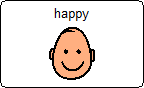 I feel happy when: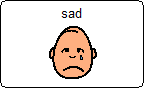 I feel sad when:I like:I don’t like:My friends are:My friends are:CONSENT OF PARENT/GUARDIANCONSENT OF PARENT/GUARDIANCONSENT OF PARENT/GUARDIANCONSENT OF PARENT/GUARDIANCONSENT OF PARENT/GUARDIANCONSENT OF PARENT/GUARDIANWe/I have read the information above and consent to its collection and to the involvement of the Preschool Field Officer Service with my childWe/I have read the information above and consent to its collection and to the involvement of the Preschool Field Officer Service with my childWe/I have read the information above and consent to its collection and to the involvement of the Preschool Field Officer Service with my childWe/I have read the information above and consent to its collection and to the involvement of the Preschool Field Officer Service with my childWe/I have read the information above and consent to its collection and to the involvement of the Preschool Field Officer Service with my childWe/I have read the information above and consent to its collection and to the involvement of the Preschool Field Officer Service with my childMy/our child’s Educator has discussed with me/us their concerns and the reason for requesting supportMy/our child’s Educator has discussed with me/us their concerns and the reason for requesting supportMy/our child’s Educator has discussed with me/us their concerns and the reason for requesting supportMy/our child’s Educator has discussed with me/us their concerns and the reason for requesting supportMy/our child’s Educator has discussed with me/us their concerns and the reason for requesting supportMy/our child’s Educator has discussed with me/us their concerns and the reason for requesting supportWe/I have received a copy of this formWe/I have received a copy of this formWe/I have received a copy of this formWe/I have received a copy of this formWe/I have received a copy of this formWe/I have received a copy of this formWe/I understand that either parent/guardian(s) named on page 1 of this form can be contacted with regards to this form if requiredWe/I understand that either parent/guardian(s) named on page 1 of this form can be contacted with regards to this form if requiredWe/I understand that either parent/guardian(s) named on page 1 of this form can be contacted with regards to this form if requiredWe/I understand that either parent/guardian(s) named on page 1 of this form can be contacted with regards to this form if requiredWe/I understand that either parent/guardian(s) named on page 1 of this form can be contacted with regards to this form if requiredWe/I understand that either parent/guardian(s) named on page 1 of this form can be contacted with regards to this form if requiredWyndham City Council is bound by the Privacy and Data Protection Act 2014 and the Health Records Act 2001.  •Your consent is required for the collection and use of your personal and/or health information and that of your child. •The information is being collected by Council for the purpose of delivering services to your child by the PSFO Service; it will be used by Council and it may be shared with educators, early intervention, health and welfare service providers for the purposes mentioned.    •Your information will be stored in Council’s Customer Database and used to identify you when communicating with Council and for Council to deliver services and information to you.  •Disclosure of information may occur to other persons or agencies with consent by both parents; or the authorised parent/guardian; or as permitted by law.    •For further information on how your personal and health information will be handled, see Council’s Privacy Policy on its website. •Authorised parents and guardians may apply for access and/or amendment of the information by writing to Council’s Privacy Officer.Wyndham City Council is bound by the Privacy and Data Protection Act 2014 and the Health Records Act 2001.  •Your consent is required for the collection and use of your personal and/or health information and that of your child. •The information is being collected by Council for the purpose of delivering services to your child by the PSFO Service; it will be used by Council and it may be shared with educators, early intervention, health and welfare service providers for the purposes mentioned.    •Your information will be stored in Council’s Customer Database and used to identify you when communicating with Council and for Council to deliver services and information to you.  •Disclosure of information may occur to other persons or agencies with consent by both parents; or the authorised parent/guardian; or as permitted by law.    •For further information on how your personal and health information will be handled, see Council’s Privacy Policy on its website. •Authorised parents and guardians may apply for access and/or amendment of the information by writing to Council’s Privacy Officer.Wyndham City Council is bound by the Privacy and Data Protection Act 2014 and the Health Records Act 2001.  •Your consent is required for the collection and use of your personal and/or health information and that of your child. •The information is being collected by Council for the purpose of delivering services to your child by the PSFO Service; it will be used by Council and it may be shared with educators, early intervention, health and welfare service providers for the purposes mentioned.    •Your information will be stored in Council’s Customer Database and used to identify you when communicating with Council and for Council to deliver services and information to you.  •Disclosure of information may occur to other persons or agencies with consent by both parents; or the authorised parent/guardian; or as permitted by law.    •For further information on how your personal and health information will be handled, see Council’s Privacy Policy on its website. •Authorised parents and guardians may apply for access and/or amendment of the information by writing to Council’s Privacy Officer.Wyndham City Council is bound by the Privacy and Data Protection Act 2014 and the Health Records Act 2001.  •Your consent is required for the collection and use of your personal and/or health information and that of your child. •The information is being collected by Council for the purpose of delivering services to your child by the PSFO Service; it will be used by Council and it may be shared with educators, early intervention, health and welfare service providers for the purposes mentioned.    •Your information will be stored in Council’s Customer Database and used to identify you when communicating with Council and for Council to deliver services and information to you.  •Disclosure of information may occur to other persons or agencies with consent by both parents; or the authorised parent/guardian; or as permitted by law.    •For further information on how your personal and health information will be handled, see Council’s Privacy Policy on its website. •Authorised parents and guardians may apply for access and/or amendment of the information by writing to Council’s Privacy Officer.Wyndham City Council is bound by the Privacy and Data Protection Act 2014 and the Health Records Act 2001.  •Your consent is required for the collection and use of your personal and/or health information and that of your child. •The information is being collected by Council for the purpose of delivering services to your child by the PSFO Service; it will be used by Council and it may be shared with educators, early intervention, health and welfare service providers for the purposes mentioned.    •Your information will be stored in Council’s Customer Database and used to identify you when communicating with Council and for Council to deliver services and information to you.  •Disclosure of information may occur to other persons or agencies with consent by both parents; or the authorised parent/guardian; or as permitted by law.    •For further information on how your personal and health information will be handled, see Council’s Privacy Policy on its website. •Authorised parents and guardians may apply for access and/or amendment of the information by writing to Council’s Privacy Officer.Wyndham City Council is bound by the Privacy and Data Protection Act 2014 and the Health Records Act 2001.  •Your consent is required for the collection and use of your personal and/or health information and that of your child. •The information is being collected by Council for the purpose of delivering services to your child by the PSFO Service; it will be used by Council and it may be shared with educators, early intervention, health and welfare service providers for the purposes mentioned.    •Your information will be stored in Council’s Customer Database and used to identify you when communicating with Council and for Council to deliver services and information to you.  •Disclosure of information may occur to other persons or agencies with consent by both parents; or the authorised parent/guardian; or as permitted by law.    •For further information on how your personal and health information will be handled, see Council’s Privacy Policy on its website. •Authorised parents and guardians may apply for access and/or amendment of the information by writing to Council’s Privacy Officer.Parent/Guardian SignaturePrint NameDateRequesting Educator SignaturePrint NameDateIf the request was not made by the child’s Early Childhood Educator, please complete the belowIf the request was not made by the child’s Early Childhood Educator, please complete the belowIf the request was not made by the child’s Early Childhood Educator, please complete the belowIf the request was not made by the child’s Early Childhood Educator, please complete the belowAgency Name:Phone:Contact Name:Email:Signature:Date: